T.C.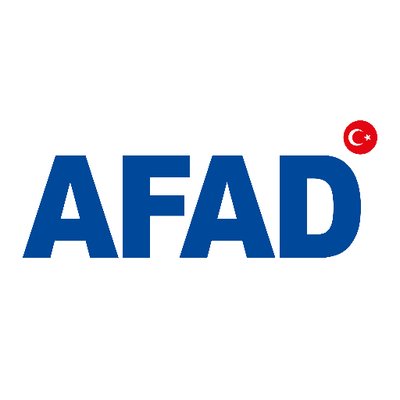 ÇANKIRI VALİLİĞİİL AFET VE ACİL DURUM MÜDÜRLÜĞÜBİLGİ NOTU…/…/2020NoKONUAÇIKLAMA1Bilgi Sunan Kişi / Birim2Bilgi İletilen MakamMüdürlük Makamına3Konu4Tarih5Olay Yeri6OLAY AÇIKLAMASIOLAY AÇIKLAMASI6